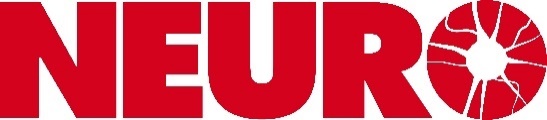 Hej alla medlemmar i Neuro XXX(fyll i er egen förening),Vill du bidra till föreningen och dess verksamhet genom att vara med i styrelsen? Har du även förslag på någon annan som skulle kunna vara intresserad?Just nu förbereder valberedningen inför 2022 så hör av dig till XXX (fyll i namnen på er i valberedningen) eller XXX.Valberedningen ska ha sitt förslag färdigt senast den XXXX (fyll i ett datum när ni ska ha det här klart) så fundera inte för länge!Namn (mejl) (fyll i mejl till er i valberedningen dit ni vill ha svaren)Namn (mejl)Vänliga hälsningar Valberedningen i Neuro XXX (fyll i er förening)